<Commission>{PETI}Petiční výbor</Commission>předseda<Date>{21/1/2020}21.1.2020</Date>Pan Antonio TajanipředsedaVýbor pro ústavní záležitostiBRUSELVěc:	<Titre>Stanovisko k rozhodnutí Rady o uzavření Dohody o vystoupení Spojeného království Velké Británie a Severního Irska z Evropské unie a Evropského společenství pro atomovou energii</Titre> <DocRef>(2018/0427(NLE))</DocRef>Vážený pane předsedo,píši Vám v souvislosti s udělením souhlasu Vašeho výboru s rozhodnutím Rady o uzavření Dohody o vystoupení Spojeného království Velké Británie a Severního Irska z Evropské unie a Evropského společenství pro atomovou energii (2018/0427(NLE)). Petiční výbor přijal na svém zasedání dne 21. ledna 2020 stanovisko ve formě dopisu, který Vám tímto předávám.Petiční výbor se na této schůzi rozhodl vyzvat Výbor pro ústavní záležitosti jako věcně příslušný výbor, aby Parlamentu doporučil udělit souhlas s rozhodnutím Rady.Článek 227 SFEU přiznává právo podat petici k Evropskému parlamentu všem občanům EU a všem společnostem nebo jednotlivcům s bydlištěm na území EU. To znamená, že po brexitu již občané Spojeného království, kteří pobývají ve Spojeném království, nebudou mít po 31. lednu právo podílet se na evropské občanské iniciativě a s koncem přechodného období (31. prosince) ztratí oprávnění předložit petici Evropskému parlamentu spolu s právem podat stížnost Evropskému veřejnému ochránci práv. Občané EU ve Spojeném království si všechna tato práva zachovají. Občané Spojeného království pobývající v EU naproti tomu pozbydou práva účastnit se evropské občanské iniciativy, ale petiční právo jim zůstane zachováno.Petiční výbor přikládá velký význam 210 peticím, které obdržel od občanů a v nichž občané vyjadřují vážné znepokojení nad tím, jaký bude mít brexit dopad na jejich práva, zejména pokud jde o právo obrátit se na veřejného ochránce práv a právo účastnit se evropské občanské iniciativy. Petiční výbor dále obdržel mnoho petic týkajících se práva na sloučení rodiny práva na zdravotní péči, hlasovacích práv a práva pobytu. Petiční výbor by proto rád zdůraznil, že je důležité chránit občanská práva zaručená dohodou o vystoupení.Petiční výbor připomíná, že ochrana práv občanů byla vždy jeho hlavní prioritou. Bere na vědomí, že dohoda stanoví ustanovení k zaručení statusu a práv občanů EU a Spojeného království a jejich rodin vyplývajících z práva Unie, které jsou dotčeny vystoupením Spojeného království. Petiční výbor konstatuje, že práva těch občanů Unie a jejich rodinných příslušníků, kteří využili svého práva na volný pohyb ve Spojeném království v souladu s právem Unie před koncem přechodného období a kteří ve Spojeném království pobývají i nadále, jakož i práva občanů Spojeného království, kteří uplatňují stejné právo v některém členském státě EU 27, jsou dohodou o vystoupení chráněna.Petiční výbor připomíná, že právo volit ve volbách je základním právem, které mají ústavní tradice členských států společné a které je uznáno ve Smlouvách o EU na základě práva podílet se na politickém rozhodování. Účast na demokratickém životě a volební právo občanů EU žijících v jiném členském státě je ostatně často předmětem různých petic.Petiční výbor proto vyjadřuje politování nad tím, že mnoho občanů Spojeného království bylo zbaveno práva volit poté, co žily více než 15 let v jiném členském státě. Spojené království zbavilo své státní příslušníky tohoto práva na základě předpokladu, že osoby žijící v zahraničí nejsou dotčeny politickými rozhodnutími přijatými v jejich domovské zemi. Spojené království rovněž zbavuje volebního práva své státní příslušníky v evropských volbách, pokud žijí trvale ve třetí zemi, a to i v některém členském státě.Výbor vyjadřuje politování nad tím, že mnoha občanům Spojeného království a veškerým občanům EU 27 nebylo dovoleno hlasovat v referendu o vystoupení Spojeného království, a to i v případě, že výsledek hlasování byl pro jejich život zásadní. Právo volit ve volbách a v právních referendech je základním právem a musí být chráněno za všech okolností. Toto právo by občanům, kteří se rozhodnou usadit a volně se pohybovat v jiném členském státě, nemělo být odepřeno.Petiční výbor navíc zdůrazňuje, že hostitelský stát má zajistit, aby veškeré administrativní postupy pro předkládání žádostí o získání statusu oprávněného pobytu byly bezproblémové, transparentní a jednoduché a aby nedocházelo ke zbytečné administrativní zátěži. Výbor se domnívá, že systém „postupu registrace“ navržený ministerstvem vnitra Spojeného království pro státní příslušníky EU 27, kteří žádají o status pobytu, není tak transparentní a jednoduchý, jak by měl být, neboť vytváří zbytečnou a nespravedlivou administrativní zátěž pro občany EU 27 a představuje dokonce i riziko, že občané, kteří získali status oprávněného pobytu, by o toto právo mohli být připraveni.Petiční výbor vyjadřuje znepokojení nad současným prováděním systému registrace k pobytu ve Spojeném království, zejména pokud jde o svévolné používání postupu udělování předběžného namísto plného statusu usazené osoby („pre-settled to deny full“), a to z technických důvodů, a nad možnými důsledky pro osoby, kterým se nepodaří podat žádost ve stanovené lhůtě. Tato obava se zakládá na rétorice ministerstva vnitra, pokud jde o možné deportace občanů EU, jakož i na neexistenci opatření na pomoc zranitelným občanům.S ohledem na výše uvedené skutečnosti vyzývá Petiční výbor orgány Spojeného království, aby přijaly veškerá nezbytná opatření, která zaručí, že práva občanů EU žijících ve Spojeném království budou náležitě chráněna a zaručena.Petiční výbor vyzývá Výbor pro ústavní záležitosti, aby Parlamentu doporučil udělit souhlas s rozhodnutím Rady o uzavření Dohody o vystoupení Spojeného království Velké Británie a Severního Irska z Evropské unie a Evropského společenství pro atomovou energii.S pozdravem,Dolors MontserratpředsedkyněPetiční výborEvropský parlament2019-2024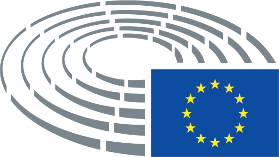 